 Belsk Duży, …………………………..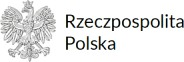 Wójt Gminy w Belsku Dużym Wniosek o ujęcie w stałym obwodzie głosowaniaNa podstawie art. 19a § 1 ustawy z dnia 5 stycznia 2011 r.  – Kodeks wyborczy (Dz. U. z 2022 r. poz. 1277,         z późn. zm.) wnoszę o ujęcie w stałym obwodzie głosowaniaDane do wniosku o ujęcie w stałym obwodzie głosowaniaNazwisko	........................................................................................................................Imię (imiona)	........................................................................................................................Obywatelstwo	........................................................................................................................Numer paszportu	........................................................................................................................lub innego dokumentustwierdzającego tożsamość	........................................................................................................................Numer PESEL	........................................................................................................................(jeśli nie masz numeru PESEL, wypełnij drugą część wniosku)Oświadczam, że stale zamieszkuję** w:Gmina (miasto, dzielnica)	........................................................................................................................Miejscowość	........................................................................................................................Ulica	........................................................................................................................Numer domu	........................................................................................................................Numer lokalu	........................................................................................................................Dane wymagane do nadania numeru PESELPłeć:  kobieta	  mężczyzna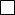 Status cudzoziemca(zaznacz właściwe pole):  UE – obywatel Unii Europejskiej oraz obywatel Zjednoczonego Królestwa Wielkiej Brytanii i Irlandii Północnej, o którym mowa w art. 10 ust. 1 lit. b i d umowy o wystąpieniu Zjednoczonego Królestwa Wielkiej Brytanii i Irlandii Północnej z Unii Europejskiej i Europejskiej Wspólnoty Energii Atomowej (Dz. Urz. UE C 384 z 12.11.2019, str. 7).  NUE – obywatel Zjednoczonego Królestwa Wielkiej Brytanii i Irlandii Północnej inny  niż określony w art. 10 ust. 1 lit. b i d umowy o wystąpieniu Zjednoczonego Królestwa Wielkiej Brytanii i Irlandii Północnej z Unii Europejskiej i Europejskiej Wspólnoty Energii Atomowej.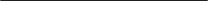 * Niepotrzebne skreślić.** W przypadku wyborcy nigdzie niezamieszkałego, o którym mowa w art. 19a § 10 ustawy z dnia 5 stycznia 2011 r. – Kodeks wyborczy, przebywającego stale na obszarze danej gminy, wpisuje się adres, pod którym będzie możliwe skontaktowanie się z nim przez pracowników urzędu gminy.stronaWypełnij poniższe dane, jeśli są dostępneDane rodzicówImię matki (pierwsze)	........................................................................................................................Nazwisko rodowe matki	........................................................................................................................Numer PESEL matki	........................................................................................................................(jeśli został nadany)Imię ojca (pierwsze)	........................................................................................................................Nazwisko rodowe ojca	........................................................................................................................Numer PESEL ojca	........................................................................................................................(jeśli został nadany)Dane wnioskodawcyData urodzenia	........................................................................................................................Miejsce urodzenia	........................................................................................................................Stan cywilny	  kawaler/panna       żonaty/zamężna       wdowiec/wdowa Oznaczenie aktu urodzenia	........................................................................................................................Oznaczenie urzędu stanu cywilnego, w którymzostał sporządzony akt urodzenia	........................................................................................................................Dane małżonka wnioskodawcyImię małżonka	........................................................................................................................Nazwisko rodowe małżonka	........................................................................................................................Numer PESEL małżonka	........................................................................................................................(jeśli został nadany)Data zawarciazwiązku małżeńskiego	........................................................................................................................Dane dotyczące małżeństwaOznaczenie aktu małżeństwa	........................................................................................................................Oznaczenie urzędu stanu cywilnego, w którymzostał sporządzony akt małżeństwa	........................................................................................................................Dane o rozwiązaniu małżeństwaData rozwiązaniazwiązku małżeńskiego	........................................................................................................................Sygnatura akt i oznaczenie sądu,który rozwiązał małżeństwo	........................................................................................................................Sygnatura akt i oznaczenie sądu, któryustalił nieistnienie małżeństwa	........................................................................................................................Sygnatura akt i oznaczenie sądu,który unieważnił małżeństwo	........................................................................................................................stronaDane o zgonie małżonkaData zgonu małżonkaalbo data znalezienia jego zwłok	........................................................................................................................Oznaczenie aktu zgonu małżonka	........................................................................................................................Oznaczenie urzędu stanu cywilnego, w którym zostałsporządzony akt zgonu małżonka	.......................................................................................................................………………………………….Podpisstrona